Grade Change Form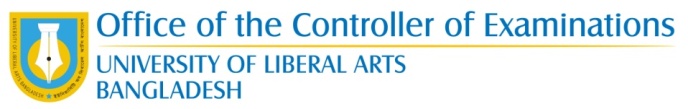 Student ID Student Name (as in the ULAB records)Name of the ProgramTermCourse CodeCourse TitleSectionOld GradeNew GradeReason(s) for changeReason(s) for changeName of the TeacherSignature with dateName of the Head of the Dept.Signature with dateVice Chancellor’s signature with dateVice Chancellor’s signature with dateFor use of Controller of Examinations OfficeFor use of Controller of Examinations OfficeNew grade confirmed___________________________________Signature of the Controller of Examinations Date:New grade uploaded into URMSPosted by: ………………………………….……..Date: ………………………………………………